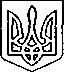 Щасливцевська  сільська  радаВиконавчий  комітетРІШЕННЯ18.04.2019 р.				     №54Про погодження розміщення інформаційних вказівниківРозглянувши заяву суб’єкту підприємницької діяльності щодо погодження розміщення інформаційних вказівників на опорах освітлення по вул. Миру в с. Щасливцеве та вул. Азовській в с. Генічеська Гірка та надані документи, керуючись, ст. 30 Закону України «Про місцеве самоврядування» виконавчий комітет Щасливцевської сільської ради:ВИРІШИВ: 1. Погодити ФОП *** розміщення інформаційних вказівників на опорах освітлення по вул. Миру в с. Щасливцеве та вул. Азовській в с. Генічеська Гірка за умов дотримання заходів безпеки дорожнього руху.2. Заявникам під час монтажу та експлуатації засобів зовнішньої реклами дотримуватись вимог чинного законодавства.3. Контроль за виконанням рішення покласти на в.о. начальника відділу містобудування та архітектури – головного архітектора Щасливцевської сільської ради Борідко М.В.Сільський голова							В. ПЛОХУШКО